第一标段（工程总承包EPC）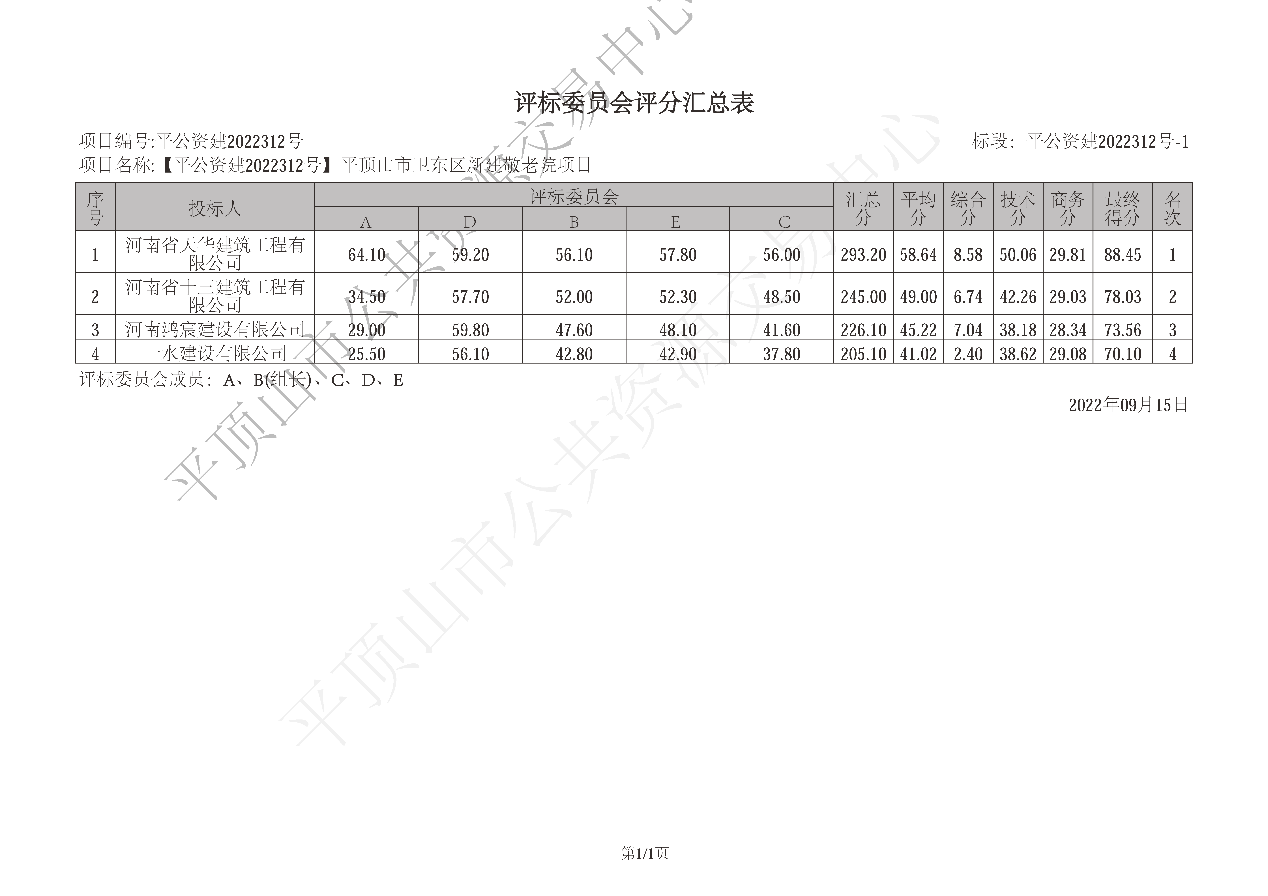 第二标段（监理）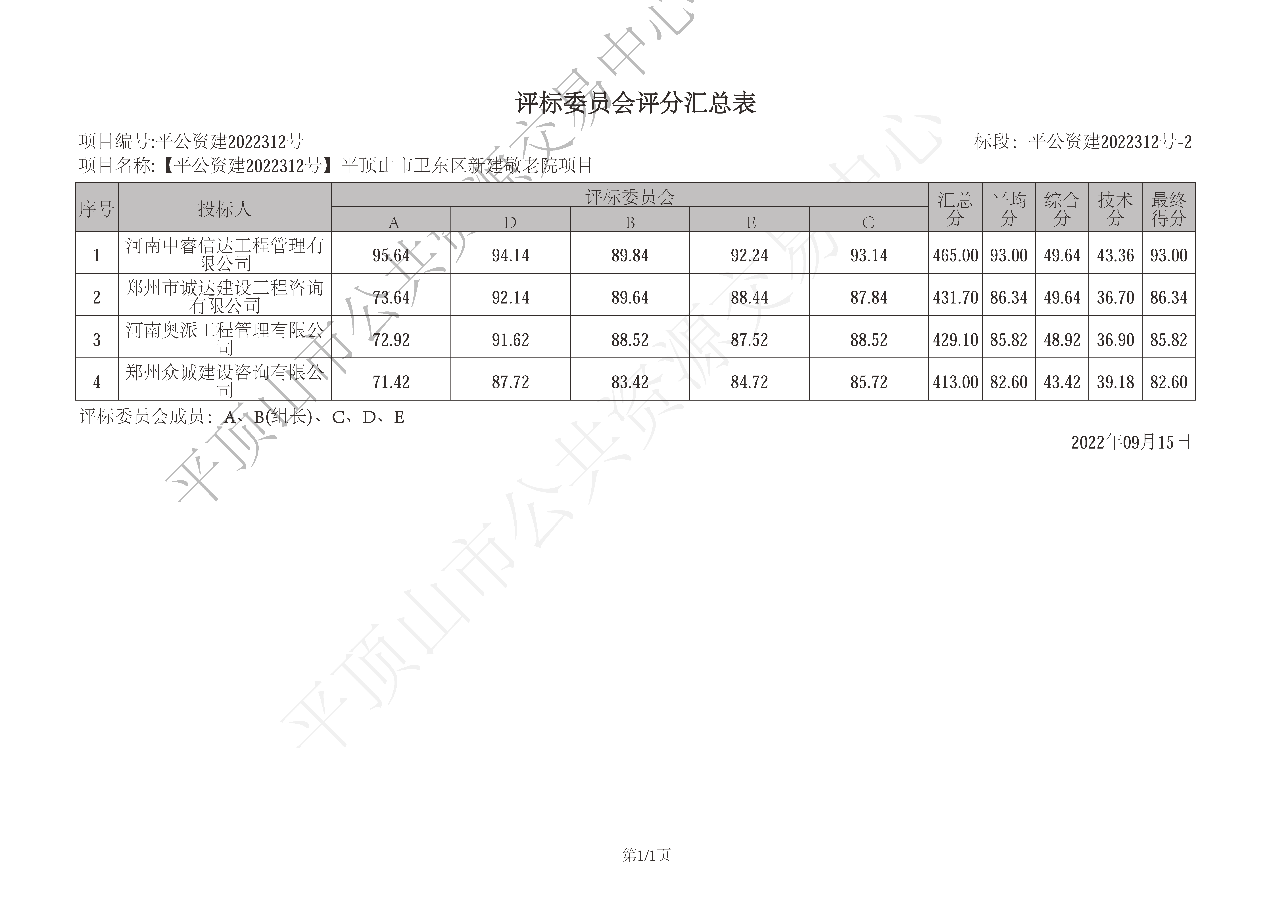 